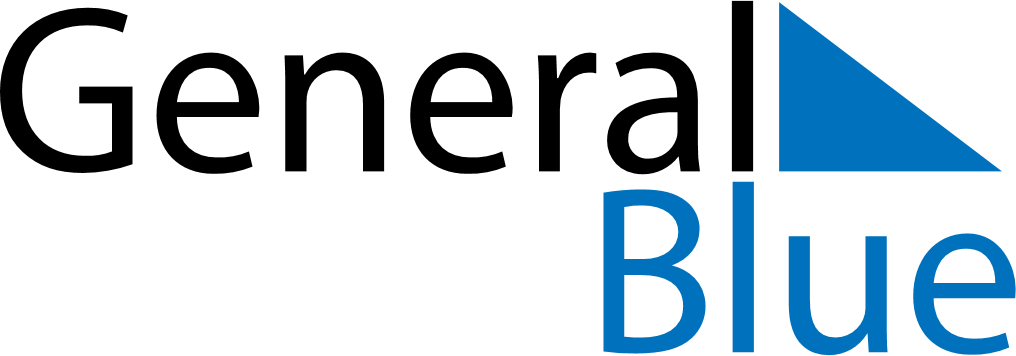 February 2022February 2022February 2022HungaryHungaryMONTUEWEDTHUFRISATSUN123456Memorial Day of the Republic789101112131415161718192021222324252627Memorial Day for the Victims of the Communist Dictatorships28